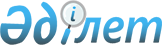 "Мемлекеттік материалдық резервтің материалдық құндылықтарын сақтау пункттерінің тізбесін бекіту туралы" Қазақстан Республикасы Үкіметінің 2014 жылғы 31 шілдедегі № 857 қаулысына өзгеріс енгізу туралы
					
			Күшін жойған
			
			
		
					Қазақстан Республикасы Үкіметінің 2016 жылғы 31 наурыздағы № 165 қаулысы. Күші жойылды - Қазақстан Республикасы Үкіметінің 2019 жылғы 19 желтоқсандағы № 938 қаулысымен.
      Ескерту. Күші жойылды – ҚР Үкіметінің 19.12.2019 № 938 қаулысымен.
      Қазақстан Республикасының Үкіметі ҚАУЛЫ ЕТЕДІ:
      1. "Мемлекеттік материалдық резервтің материалдық құндылықтарын сақтау пункттерінің тізбесін бекіту туралы" Қазақстан Республикасы Үкіметінің 2014 жылғы 31 шілдедегі № 857 қаулысына (Қазақстан Республикасының ПҮАЖ-ы, 2014 ж., № 48, 489-құжат) мынадай өзгерiс енгізiлсiн:
      көрсетілген қаулымен бекітілген мемлекеттік материалдық резервтің материалдық құндылықтарын сақтау пункттерінің тізбесінде:
      реттік нөмірі 3-жол алып тасталсын.
      2. Осы қаулы алғашқы ресми жарияланған күнінен кейін күнтізбелік он күн өткен соң қолданысқа енгізіледі.
					© 2012. Қазақстан Республикасы Әділет министрлігінің «Қазақстан Республикасының Заңнама және құқықтық ақпарат институты» ШЖҚ РМК
				
Қазақстан Республикасының
Премьер-Министрі
К.Мәсімов